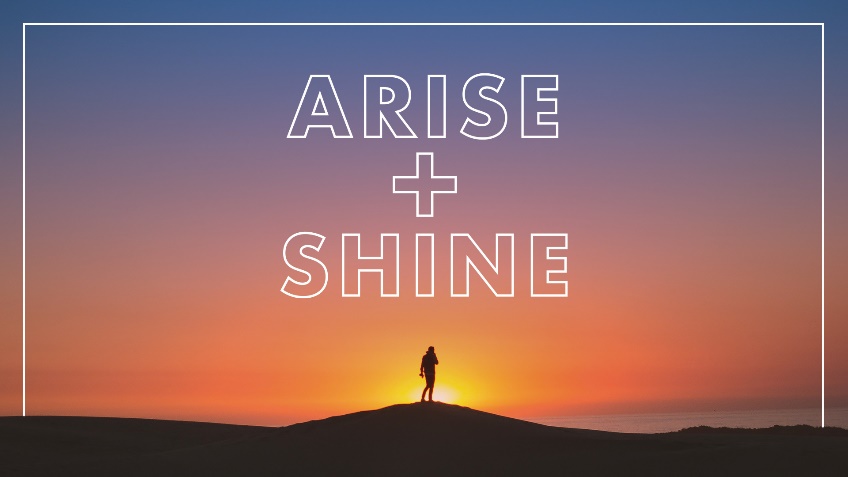 "Operating System"STUDY GUIDERead Matthew 3:1-17 and Mark 1:1-11. What are the similarities and differences between these two accounts?  What does Matthew want us to know about John’s ministry and Jesus’ baptism that Mark does not consider as important? What does Mark emphasize? There are many themes contained in this story. Which themes do you need to apply to your life right now? Repentance? Confession? Something else? 